JADŁOSPIS 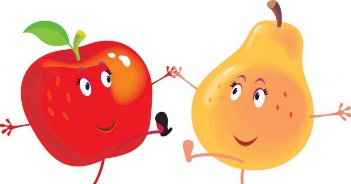 W zakładzie używa się: zboża zawierające gluten: a)pszenica, b)żyto, c)orkisz, d)jęczmień, e)owies, soja, mleko, skorupiaki, jaja, ryby, orzeszki ziemne/orzeszki arachidowe, orzechy (migdał, orzech laskowy, orzech włoski, nerkowiec, orzech pekan, orzech brazylijski, pistacja, orzech pistacjowy, orzech makadamia), seler, gorczyca, nasionasezamu, dwutlenek siarki i siarczyny, łubin, mięczaki – niepotrzebne skreślić. Alergeny oznaczonozgodnie z Rozporządzeniem 1169/2011 Parlamentu Europejskiego i Rady                 Uwaga: Zastrzegamy sobie prawo do niewielkich zmian w jadłospisie wynikających z dostępności towarów . JADŁOSPIS W zakładzie używa się: zboża zawierające gluten: a)pszenica, b)żyto, c)orkisz, d)jęczmień, e)owies, soja, mleko, skorupiaki, jaja, ryby, orzeszki ziemne/orzeszki arachidowe, orzechy (migdał, orzech laskowy, orzech włoski, nerkowiec, orzech pekan, orzech brazylijski, pistacja, orzech pistacjowy, orzech makadamia), seler, gorczyca, nasionasezamu, dwutlenek siarki i siarczyny, łubin, mięczaki – niepotrzebne skreślić. Alergeny oznaczonozgodnie z Rozporządzeniem 1169/2011 Parlamentu Europejskiego i Rady                         Uwaga: Zastrzegamy sobie prawo do niewielkich zmian w jadłospisie wynikających z dostępności towarów.DataMenuWTOREK19.04.2022Śniadanie: Pieczywo mieszane z pastą mięsną, pomidorem i szczypiorkiem. Kawa Inka na mleku. Owoc. (1a,1b,7)Zupa: Zupa ziemniaczano-porowa na kurczaku. Chrupki kukurydziane. (9)Obiad: Ryż paraboliczny z sosem śmietankowo-truskawkowym. Marchew do chrupania .Kompot owocowy. (7)ŚRODA20.04.2022Śniadanie: Płatki miodowe na mleku. Bułka z pastą z ciecierzycy, rzodkiewką i szczypiorkiem. Owoc.(1a,7)Zupa: Zupa kalafiorowa z makaronem. Jogurt owocowy. Owoc.(1a,3,7,9)Obiad: Gulasz wieprzowy w sosie własnym. Kasza jęczmienna. Fasolka szparagowa żółta z bułką tartą i sezamem. Cytrynada. (1a,1d,7,11)CZWARTEK21.04.2022Śniadanie: Pieczywo mieszane z szynką, pomidorem i szczypiorkiem. Kakao. (1a,1b,7)Zupa:. Zupa z soczewicy czerwonej na żeberkach. Półmisek owocowy(jabłko, winogron) (9)Obiad: Pierogi leniwe .Sur z marchwi i ananasa. Kompot owocowy.(1a,3,7)PIĄTEK22.04.2022Śniadanie : Płatki jaglane na mleku. Bułka z masłem, jajkiem, papryką i szczypiorkiem. Owoc.(1a,3,7)Zupa: Zupa grysikowa z kaszką manną.  Deser jogurtowo-brzoskwiniowy z herbatnikami i gorzką czekoladą. (1a,7,8,9)Obiad: Paluszki rybne. Pieczone ćwiartki ziemniaków. Sałatka z ogórka zielonego. Cytrynada. (1a,3)DataMenuPONIEDZIAŁEK25.04.2022Śniadanie: Pieczywo mieszane z pastą rybną, rzodkiewką i szczypiorkiem. Kawa Inka. Owoc. (1a,1b,3,4,7)Zupa: Zupa fasolowa na żeberkach. Ciasto drożdżowe z jagodami.(1a,3,9)Obiad: Makaron ze szpinakiem. Kefir. (1a,7)WTOREK26.04.2022Śniadanie: Kaszka manna. Bułka z masłem, serem żółtym, ogórkiem i szczypiorkiem .Owoc.(1a,7)Zupa: Zupa pieczarkowa z makaronem. Kisiel wiśniowy.  (1a,3,7,9)Obiad: Pulpety drobiowe w sosie pomidorowym. Ryż paraboliczny. Sur. rzodkiew biała z jogurtem naturalnym. (1a,3,7)ŚRODA27.04.2022Śniadanie: Pieczywo mieszane z pastą drobiową, pomidorem i szczypiorkiem. Kakao. Owoc.(1a,1b,7)Zupa: Zupa warzywna krem. Tosty z serem żółtym. Owoc. (1a,7,9)Obiad: Łazanki z kapustą kiszoną i kiełbaską. Cytrynada. CZWARTEK28.04.2022Śniadanie: Płatki kukurydziane na mleku. Rogal z masłem i miodem. Marchew do chrupania. Owoc.(1a,7)Zupa: Rosolnik z kaszką kukurydzianą. Serek waniliowy.Owoc.(7,9)Obiad: Pieczeń rzymska z jajkiem. Surówka wiosenna z jogurtem naturalnym. Pieczone ziemniaki łódeczki. Kompot owocowy. (1a,3,7)PIĄTEK29.04.2022Śniadanie: Pieczywo mieszane z pastą z tuńczyka, papryką i szczypiorkiem. Kawa Inka. (1a,1b,3,4,7)Zupa: Zupa ogórkowa na kurczaku. Owoc. (7,9)Obiad: Naleśniki z serem białym i musem truskawkowym. Marchew do chrupania. Cytrynada. (1a,3,7)